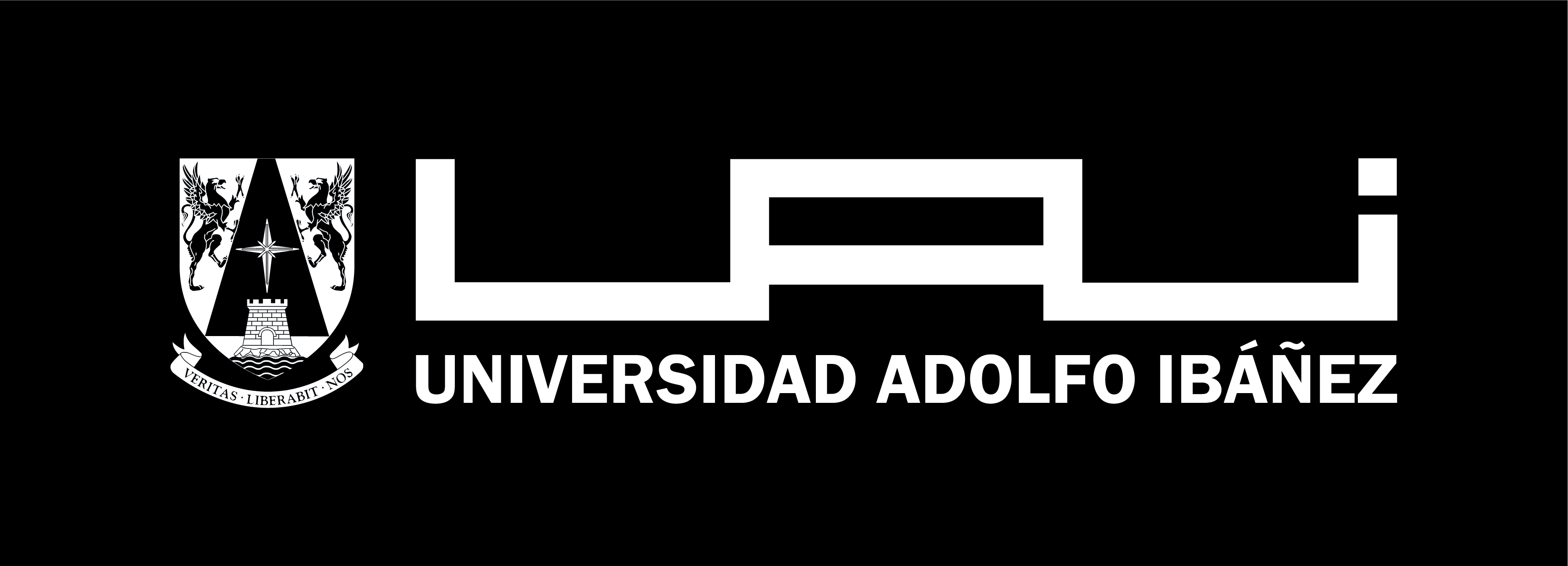 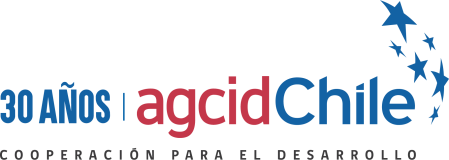 ANEXO III PROPUESTA DE PROYECTO DE INCIDENCIACURSO INTERNACIONAL AMBIDIESTRÍA PARA LA CREACIÓN DE MODELOS DE NEGOCIO DE BASE DIGITAL EN TIEMPOS DE PANDEMIA, PARA PAÍSES PROSUR Y OTROS PAÍSES INVITADOSNOTAS: 	(1) Adjuntar cronograma resumido de productos y actividades realizadas según corresponda.	(2) El texto en cursiva incluido en el formulario es sólo para proporcionar una guía al llenado del mismo; por lo tanto, se debiera borrar al momento de formular la propuestaPAUTA DE INFORME PAÍS/PERFIL DE PROYECTO “Ambidiestría para la Creación de Modelos de Negocio de Base Digital en Tiempos de Pandemia, para Países PROSUR y Otros Países Invitados”PAUTA DE INFORME PAÍS/PERFIL DE PROYECTO “Ambidiestría para la Creación de Modelos de Negocio de Base Digital en Tiempos de Pandemia, para Países PROSUR y Otros Países Invitados”PAUTA DE INFORME PAÍS/PERFIL DE PROYECTO “Ambidiestría para la Creación de Modelos de Negocio de Base Digital en Tiempos de Pandemia, para Países PROSUR y Otros Países Invitados”PAUTA DE INFORME PAÍS/PERFIL DE PROYECTO “Ambidiestría para la Creación de Modelos de Negocio de Base Digital en Tiempos de Pandemia, para Países PROSUR y Otros Países Invitados”Datos GeneralesPaís:Cuidad:Fecha:Nombre y Apellido Institución y cargo actualIndique las principales políticas vigentes en su país (u organización), como también comente algunos programas, proyectos y estudios que se desarrollan actualmente en temas de modelos de negocio en base digital en contexto de crisis sanitaria o similar (no más de 250 palabras)Indique las principales políticas vigentes en su país (u organización), como también comente algunos programas, proyectos y estudios que se desarrollan actualmente en temas de modelos de negocio en base digital en contexto de crisis sanitaria o similar (no más de 250 palabras)Indique las principales políticas vigentes en su país (u organización), como también comente algunos programas, proyectos y estudios que se desarrollan actualmente en temas de modelos de negocio en base digital en contexto de crisis sanitaria o similar (no más de 250 palabras)Indique las principales políticas vigentes en su país (u organización), como también comente algunos programas, proyectos y estudios que se desarrollan actualmente en temas de modelos de negocio en base digital en contexto de crisis sanitaria o similar (no más de 250 palabras)Título del Proyecto/ Plan de acción.Objetivo generalEl Objetivo general debe englobar el propósito del plan. Ejemplos: Fortalecer las capacidades de la organización en continuidad del negocio. Proponer una política de continuidad con miras al desarrollo de planes de continuidad. El Objetivo general debe englobar el propósito del plan. Ejemplos: Fortalecer las capacidades de la organización en continuidad del negocio. Proponer una política de continuidad con miras al desarrollo de planes de continuidad. El Objetivo general debe englobar el propósito del plan. Ejemplos: Fortalecer las capacidades de la organización en continuidad del negocio. Proponer una política de continuidad con miras al desarrollo de planes de continuidad. Objetivos específicosLos objetivos específicos buscan desglosar el objetivo general en elementos parciales, su logro se debe poder evaluar a través de resultados medibles, los que en su conjunto debieran mostrar el logro del objetivo general. Ej. Identificación de criterios prioritarios para la implementación de una política de calidad.  Identificar a los clientes principales del negocio. Analizar los puntos más vulnerables del proceso productivo ante la ocurrencia de una pandemia o situación de crisis. Los objetivos específicos buscan desglosar el objetivo general en elementos parciales, su logro se debe poder evaluar a través de resultados medibles, los que en su conjunto debieran mostrar el logro del objetivo general. Ej. Identificación de criterios prioritarios para la implementación de una política de calidad.  Identificar a los clientes principales del negocio. Analizar los puntos más vulnerables del proceso productivo ante la ocurrencia de una pandemia o situación de crisis. Los objetivos específicos buscan desglosar el objetivo general en elementos parciales, su logro se debe poder evaluar a través de resultados medibles, los que en su conjunto debieran mostrar el logro del objetivo general. Ej. Identificación de criterios prioritarios para la implementación de una política de calidad.  Identificar a los clientes principales del negocio. Analizar los puntos más vulnerables del proceso productivo ante la ocurrencia de una pandemia o situación de crisis. Impacto esperadoEl impacto esperado se refiere a la identificación de cómo se reflejará el logro de los objetivos tanto en la organización a la que pertenece como al sistema logístico al que pertenece. Ej. Número de personas capacitadas. Actualización / implementación de política de calidad en la organización. Actualización de norma. Implementación de instructivo. Etc.El impacto esperado se refiere a la identificación de cómo se reflejará el logro de los objetivos tanto en la organización a la que pertenece como al sistema logístico al que pertenece. Ej. Número de personas capacitadas. Actualización / implementación de política de calidad en la organización. Actualización de norma. Implementación de instructivo. Etc.El impacto esperado se refiere a la identificación de cómo se reflejará el logro de los objetivos tanto en la organización a la que pertenece como al sistema logístico al que pertenece. Ej. Número de personas capacitadas. Actualización / implementación de política de calidad en la organización. Actualización de norma. Implementación de instructivo. Etc.Metodología y contenido general de la/s actividad/esSe debe indicar, al menos de modo general, cómo espera cumplir con los objetivos planteados, identificando las actividades principales que debiera realizar. Ej. Análisis de los datos históricos respecto de los clientes de la organización.  Análisis del proceso logístico para identificación de recursos críticos. Presentación sobre los principios de la gestión de la continuidad del negocio. Charla sobre la gestión de riesgos para mitigar impactos de la pandemia y/o situaciones de crisis.  Reunión informativa con la alta gerencia para presentar una propuesta de Política de continuidad para la organización y propuesta de organigrama para implementación.  Reunión para la presentación de propuesta de guías de implementación de planes de continuidad en el sistema/organización. Etc.Se debe indicar, al menos de modo general, cómo espera cumplir con los objetivos planteados, identificando las actividades principales que debiera realizar. Ej. Análisis de los datos históricos respecto de los clientes de la organización.  Análisis del proceso logístico para identificación de recursos críticos. Presentación sobre los principios de la gestión de la continuidad del negocio. Charla sobre la gestión de riesgos para mitigar impactos de la pandemia y/o situaciones de crisis.  Reunión informativa con la alta gerencia para presentar una propuesta de Política de continuidad para la organización y propuesta de organigrama para implementación.  Reunión para la presentación de propuesta de guías de implementación de planes de continuidad en el sistema/organización. Etc.Se debe indicar, al menos de modo general, cómo espera cumplir con los objetivos planteados, identificando las actividades principales que debiera realizar. Ej. Análisis de los datos históricos respecto de los clientes de la organización.  Análisis del proceso logístico para identificación de recursos críticos. Presentación sobre los principios de la gestión de la continuidad del negocio. Charla sobre la gestión de riesgos para mitigar impactos de la pandemia y/o situaciones de crisis.  Reunión informativa con la alta gerencia para presentar una propuesta de Política de continuidad para la organización y propuesta de organigrama para implementación.  Reunión para la presentación de propuesta de guías de implementación de planes de continuidad en el sistema/organización. Etc.Plan de operaciónEl plan de operación debe mostrar cómo se implementarán las actividades antes identificadas en el plazo de un año.El plan de operación debe mostrar cómo se implementarán las actividades antes identificadas en el plazo de un año.El plan de operación debe mostrar cómo se implementarán las actividades antes identificadas en el plazo de un año.